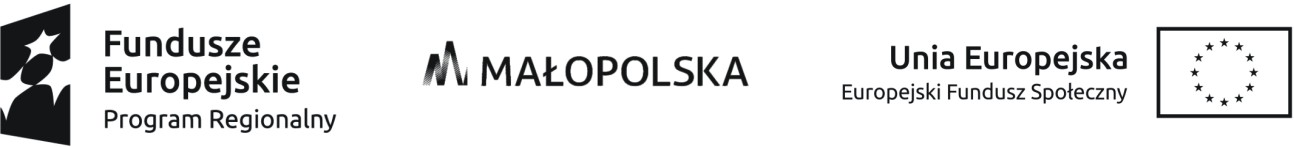 Lista rankingowa oceny wniosków o przyznanie wsparcia finansowego w ramach VIII naboru do projektu ,,Nowy Start III” w Agencji Rozwoju Małopolski Zachodniej S.A.31.03.2022 r.Lp.numer wnioskul. punktów 1 oceniającyl. punktów 2 oceniającyśrednia l. punktów126/44/NSIII/ARMZ889390,5228/46/NSIII/ARMZ818482,5327/45/NSIII/ARMZ808482,0